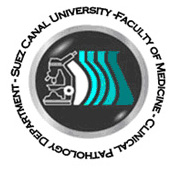 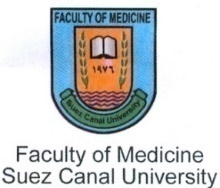 Portfolio for Master Degree in ملف الإنجاز لدرجة الماجستير في Contents of the PortfolioIntroductionDefinition of a portfolio:A portfolio is a purposeful collection of student work that exhibits the student’s efforts, progress, and achievements in one or more areas of study. The collection should include student participation in selecting content, evidence of achieving certain skills, evidence certain skills, evidence of student self-reflection, learning progress and plans for developing educational effectiveness.Objectives of using the portfolio:To show learning progress over time.To provide greater motivation for the students and faculty.To increase self-assessment skills To encourage reflective learning as students are asked to comment on each portfolio entry.To increase tutor-student collaboration in the teaching-learning and assessment process.To achieve broader and comprehensive assessment of different domains (knowledge, skills and attitude).Portfolio follow up and Mentoring:The candidate should be informed about the name of his/her portfolio Mentor immediately after passing the first part of his degree.The candidate should be ready for a follow up meeting with his/her mentor every 4 months. The candidate should bring with him/her all portfolio partitions and be ready for discussion and any kind of evaluation and feedback from his mentor.Student assessment of the portfolio:The student portfolio represents 30% of the total score of the second part Master and Doctorate degrees.The distribution of the marks allocated for each Portfolio component is based on the following table:بيانات التسجيلRegistration informationبيانات الطالب الإسم (رباعي):............................................................العنوان:.....................................................................……………………………………………………………………………….تاريخ التخرج:..............................................................جامعة التخرج:.............................................................التقدير العام:...............................................................تقدير مادة التخصص:......................................................تاريخ التسجيل لدرجة لماجستير:........................................تاريخ الحصول علي الجزء الأول:.......................................رقم التليفون:...............................................................رقم المحمول:..............................................................البريد الإلكتروني:.........................................................Curriculum Core TopicsTopics Intended Learning Outcomes (ILOs)التقويم المستمر المبني على الأداء أثناء العملWorkplace-Based Continuous AssessmentsFirst: Case Studyالمتطلبات: حالتان على الأقل كل ثلاثة أشهر تدريب لطلاب الماجستير.حالتان على الأقل كل ثلاثة أشهر تدريب مع وجود حاله مبنيه على البراهين لطلاب الدكتوراه.النسبه المئويه من التقويم المستمر: 40%.Guidelines for scoring mini-CEX:Every encounter is expected to take around 15 – 20 minutes.Providing effective feedback to learners is extremely important for progress of their clinical skills.Cases with overall scores less than 50% should be repeated till the learners acquire the expected level of competence.Second: Direct observation of procedural skills (DOPS)المتطلبات:اكتساب جميع المهارات الإجرائيه\العمليه التي يحددها القسم.النسبه المئويه من التقويم المستمر: 20%Guidelines for scoring DOPS:Providing effective feedback to learners is extremely important for progress of their procedural skills.Skills with overall scores less than 50% should be repeated till the learners acquire the expected level of competence.List of procedural skills:1-2-3-4-5-6-Third: Scientific Presentationsالمتطلبات: تقديم عرضين علي الأقل لطالب الماجيستير.النسبة المئوية من التقويم المستمر:20%.Guidelines for scoring scientific presentations:All presentations will be evaluated using the provided template.Providing effective feedback to learners is extremely important for improving their presentation skills.Evaluation of Scientific PresentationsPlease evaluate the candidate on each of the following competencies.  For each competency, enter a score in the corresponding blank space in the last column based on the maximum score:Evaluation of Scientific PresentationsPlease evaluate the candidate on each of the following competencies.  For each competency, enter a score in the corresponding blank space in the last column based on the maximum score:Forth: Critical Appraisalالمتطلبات:نقد مقالتين علي الأقل لطالب الماجيستير. النسبة المئوية من التقويم المستمر: 20%.Guidelines for scoring scientific presentations:All presentations will be evaluated using the provided template.All students will have feedback comments to improve their scientific critical thinking.Critical appraisal of articles and papersFeedback for critical appraisal of literatureCritical appraisal of articles and papersFeedback for critical appraisal of literatureسجلات المهارات والأنشطةStudent LogbookAttendance and participation of Academic Lectures2- Performance of Clinical Skills Checklist3- Activities’ attendance checklistHead of the departmentStudent ReflectionsReflection is very important to deepen your learning and to be a life-long learner. In reflection, you use critical thinking to analyze the educational situation and learn from it, and then you will try out what you have learned to have an experience. The benefit of this part of your portfolio is to encourage you to reflect on what you are doing, what you are finding difficult and what you are trying to plan for.The following four elements should be covered in your reflection:What I tried to learn?What were the most important things I learnt?What are my strengths and weaknesses?What I need to work on next time?Personal Reflections Templateاستمارة تقرير نصف سنوي عن مدى تقدم الطالبBiannual Student Progress Reportتقرير متابعة نصف سنوي لطالب الدراسات العليااسم الطالب:.........................................				تاريخ الميلاد: ........................................الدرجة المسجل لها: ماجيستير/ دكتوراه/ في: .. ........................................................................................................................................القسم: . ........................................................................................................................................تاريخ التسجيل بمجلس الكلية:........................................................................................................................................عنوان الرسالة باللغه العربية:  .........................................................................................................................................................................................................................................................................................................................................................................................................................عنوان الرساله باللغه الإنجليزيه: .........................................................................................................................................................................................................................................................................................................................................................................................................................رقم التسجيل بسجلات الدراسات العليا بالكلية: ....................................................................................................................................تاريخ النجاح في جزء اول الماجستير / الدكتوراه: ....................................................................................................................................تقرير السادة الأساتذة المشرفين:ملاحظات أخرى للساده المشرفين: ................................................................................................................................................................................................................................................................................................................................................................................................................................................................................................................................................................خلاصة أداء الطالب خلال الفترة السابقة: ممتاز						جيد 						ضعيفرأي السادة المشرفين:إستمرار تسجيل الطالب				مد تسجيل الطالب						إلغاء تسجيل الطالبأسماء السادة المشرفين:تاريخ موافقة مجلس القسم:رئيس مجلس القسم							وكيل الكلية للدراسات العليا والبحوثOverall MarksMentor Signature												Head of Department SignatureVice Dean for Postgraduate Studies and researchTopicPageIntroductionRegistration informationCurriculum core topicsIntended Learning OutcomesWorkplace-based assessmentsMiniCexDirect Observation of Procedural Skills PresentationsCritical AppraisalLogbookLectures and Seminars checklistPractical skills checklistActivities’ attendance checklistStudent ReflectionsProgress ReportComponentClinical SciencesMini Cex40%Practical Skills assessment20% (All skills required by the department)Scientific presentations20% (≥2 presentations)Critical appraisal20% (≥2 papers)Logbook≥75% attendance of all activitiesTopicsTitle of the topic:StructureCompetenciesScoreScoreStructureCompetenciesMaximumReportedIntroductionIntroduction provide sufficient backgroundfor the topic10OrganizationPresented subject matter in logical sequence10OrganizationUsed own words instead of reading from text10Visuals AidsUsed appropriate visual aids (graphs, tables, charts, etc.)10Visuals AidsKnows well how to operate presentation equipment & tools10DeliveryUsed a clear language for audience diversity30DeliveryUsed effective transitions to bridge main points30DeliveryUsed appropriate vocal qualities (volume, rate, variety, etc.)30DeliveryMaintained adequate eye contact with audience members30ContentPresented relevant material which is up to date20ContentDemonstrated understanding of the material20TimelinessBegan the presentation on time10TimelinessDelivered the presentation within allotted time10ConclusionsSummarized what the audience needs to know, believe, or do10ConclusionsInvited questions from the audience at the end of the presentation and answered questions effectively10Total scoreTotal score100Title of the topic:StructureCompetenciesScoreScoreStructureCompetenciesMaximumReportedIntroductionIntroduction provide sufficient backgroundfor the topic10OrganizationPresented subject matter in logical sequence10OrganizationUsed own words instead of reading from text10Visuals AidsUsed appropriate visual aids (graphs, tables, charts, etc.)10Visuals AidsKnows well how to operate presentation equipment & tools10DeliveryUsed a clear language for audience diversity30DeliveryUsed effective transitions to bridge main points30DeliveryUsed appropriate vocal qualities (volume, rate, variety, etc.)30DeliveryMaintained adequate eye contact with audience members30ContentPresented relevant material which is up to date20ContentDemonstrated understanding of the material20TimelinessBegan the presentation on time10TimelinessDelivered the presentation within allotted time10ConclusionsSummarized what the audience needs to know, believe, or do10ConclusionsInvited questions from the audience at the end of the presentation and answered questions effectively10Total scoreTotal score100Names of authorsFull title of articleFull title of JournalYear publishedVolume number- What are the research questions?- What are the study objectives?- What is (are) the research hypothesis (es)?- Were research hypotheses supported?What are the theoretical positions underlying the research? Type of theoryWhat kind of sampling methods used? How the sample was derived?Which research methods are used?What are the main results of the study?How does it advance our understanding of the subject?What are the main study recommendations?What are the strengths of this study?What are the weaknesses of this study?Student’s name:Department and degree:Articlename:Assessment Criteria:Assessment Criteria:Assessment Criteria:The appraisal includes quality scholarly articles with clear connection to the research topic.The critical appraisal is structured and comprehensive with proper use of critical thinking skills.The appraisal includes quality scholarly articles with clear connection to the research topic.The critical appraisal is structured and comprehensive with proper use of critical thinking skills.The appraisal includes quality scholarly articles with clear connection to the research topic.The critical appraisal is structured and comprehensive with proper use of critical thinking skills.Evaluator FeedbackEvaluator FeedbackEvaluator FeedbackOverall:Strengths:Areas for improvement:Overall:Strengths:Areas for improvement:Overall:Strengths:Areas for improvement:Awarded Mark:Awarded Mark:Date:Name of the evaluator:Name of the evaluator:Name of the evaluator:Names of authorsFull title of articleFull title of JournalYear publishedVolume number- What are the research questions?- What are the study objectives?- What is (are) the research hypothesis (es)?- Were research hypotheses supported?What are the theoretical positions underlying the research? Type of theoryWhat kind of sampling methods used? How the sample was derived?Which research methods are used?What are the main results of the study?How does it advance our understanding of the subject?What are the main study recommendations?What are the strengths of this study?What are the weaknesses of this study?Student’s name:Department and degree:Articlename:Assessment Criteria:Assessment Criteria:Assessment Criteria:The appraisal includes quality scholarly articles with clear connection to the research topic.The critical appraisal is structured and comprehensive with proper use of critical thinking skills.The appraisal includes quality scholarly articles with clear connection to the research topic.The critical appraisal is structured and comprehensive with proper use of critical thinking skills.The appraisal includes quality scholarly articles with clear connection to the research topic.The critical appraisal is structured and comprehensive with proper use of critical thinking skills.Evaluator FeedbackEvaluator FeedbackEvaluator FeedbackOverall:Strengths:Areas for improvement:Overall:Strengths:Areas for improvement:Overall:Strengths:Areas for improvement:Awarded Mark:Awarded Mark:Date:Name of the evaluator:Name of the evaluator:Name of the evaluator:Lecture’s titleDateAttendanceActive participationLecture’s SignatureLecture’s titleDateAttendanceActive participationLecture’s SignatureLecture’s titleDateAttendanceActive participationLecture’s SignatureSkillPerformedPerformedCompetence levelCompetence levelCompetence levelSupervisor signatureSkillYesNoNoviceAdvanced BeginnerExpertSupervisor signatureDateType of the activityTitle of the activityStudent signatureSupervisor SignatureName:Role:Activity:Date of the activity:Describe why this activity is selected for reflection:Describe why this activity is selected for reflection:What did you learn?Describe how this activity contributed to the development of your knowledge, skills or professional behaviors.What did you learn?Describe how this activity contributed to the development of your knowledge, skills or professional behaviors.Describe here ways in which your own behavior will change because of reflecting on this event and give a timescale for your actions.How have your knowledge, skills and professional behavior changed?Have you identified any skills and/or knowledge gaps relating to your professional practice?What changes to your professional behavior have you identified as desirable?How will this activity or event lead to improvements in patient care or safety?How will your current practice change as a result?What aspects of your current practice did you feel were reinforced?What changes in your team/department/organization’s working have you identified as necessary?مرحلة العمل في الرسالةتحديد مدى تقدم الطالب في كل مرحلهتحديد مدى تقدم الطالب في كل مرحلهتحديد مدى تقدم الطالب في كل مرحلهتحديد مدى تقدم الطالب في كل مرحلهمرحلة العمل في الرسالةبدأقطع شوطا محدوداأوشك على الانتهاءانتهى من الجميعجمع المادة العلمية الخاصة بالرسالةالجزء العمليمناقشة النتائجالمراجعة النهائية مع المشرف1- 2-3-4-MarksItem/132MiniCex/66DOPS/66Presentation skills/66Critical Appraisal/330Total